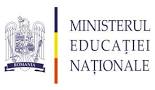 INSPECTORATUL ŞCOLAR AL JUDEŢULUI CĂLĂRAŞIŞCOALA GIMNAZIALĂ NR. 1 CUZA VODĂTEL/FAX 0242/339323E-MAIL: sc_cuzavoda@yahoo.comSTRUCTURA EFECTIVELOR DE ELEVIPreșcolar : 4 grupe            – G.P.N. Cuza Vodă – grupa mijlocie: - 16 preșcolari                                                – grupa mare: - 15 preșcolari             – G.P.N. Ceacu – grupa mare: - 16 preșcolari                         – G.P.N. Călărașii Vechi – grupa mijlocie: - 10 preșcolari	TOTAL:  57 preșcolariPrimar: 9 clase           – Clasa pregătitoare: 1 clasă – 25 elevi           – Clasa I: 2 clase – 35 elevi           – Clasa a II-a: 2 clase – 34 elevi           – Clasa a III-a: 2 clase – 40 elevi           – Clasa a IV-a: 2 clasă – 39 elevi                                                                       TOTAL:  173 eleviGimnazial: 6 clase           – Clasa a V-a:    1 clasă – 30 elevi           – Clasa a VI-a:   1 clasă – 26 elevi           – Clasa a VII-a:  2 clase – 41 elevi           – Clasa a VIII-a: 2 clasă – 33 elevi                                                                       TOTAL:  130 eleviTOTAL GENERAL: 360 elevi